Załącznik nr 3do zapytania ofertowego nr: 1/POIR_Nano/2020z dnia 1 grudnia 2020.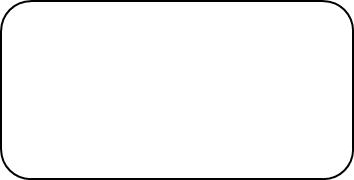                          pieczęć OferentaOświadczenieo braku podstaw do wykluczenia z postępowaniaSkładając ofertę, w związku z postępowaniem na realizację usługi oznaczania rozkładu mas cząsteczkowych metodą Chromatografii Żelowej (ang. GPC), rozkładów wielkości polimerowych kapsuł zdyspergowanych w wodzie metodą Dynamicznego Rozpraszania Światła oraz wyznaczenie rozkładów potencjału dzeta w próbkach, dotyczących realizacji projektu pt. „Enkapsulacja jako innowacyjna metoda dostarczania lipofilowych  substancji czynnych w suplementach diety.”, który współfinansowany jest przez Unię Europejską, ze środków Europejskiego Funduszu Rozwoju Regionalnego w ramach Programu Operacyjnego Inteligentny Rozwój na lata 2014-2020, Działanie 1.1.1. – „Badania przemysłowe i prace rozwojowe realizowane przez przedsiębiorstwa”, niniejszym oświadczam, że pomiędzy __________________________________________, dalej zwanym Oferentem, a CHDE Polska Spółka akcyjna, dalej zwanym Zamawiającym, nie występują powiązania osobowe ani kapitałowe. Poprzez powiązania kapitałowe lub/oraz osobowe należy rozumieć wzajemne powiązania między Zamawiającym a Oferentem, polegające w szczególności na:uczestniczeniu w spółce jako wspólnik spółki cywilnej lub spółki osobowej,                              posiadania co najmniej 10 % udziałów lub akcji, o ile niższy próg nie wynika z przepisów prawa lub nie został określony przez IZ PO,                                                                                                                                                          pełnieniu funkcji członka organu nadzorczego lub zarządzającego, prokurenta, pełnomocnika,pozostawaniu w związku małżeńskim, w stosunku pokrewieństwa lub powinowactwa w linii prostej, pokrewieństwa drugiego stopnia lub powinowactwa drugiego stopnia w linii bocznej lub w stosunku przysposobienia, opieki lub kurateli.miejscowość, dataw imieniu Oferenta